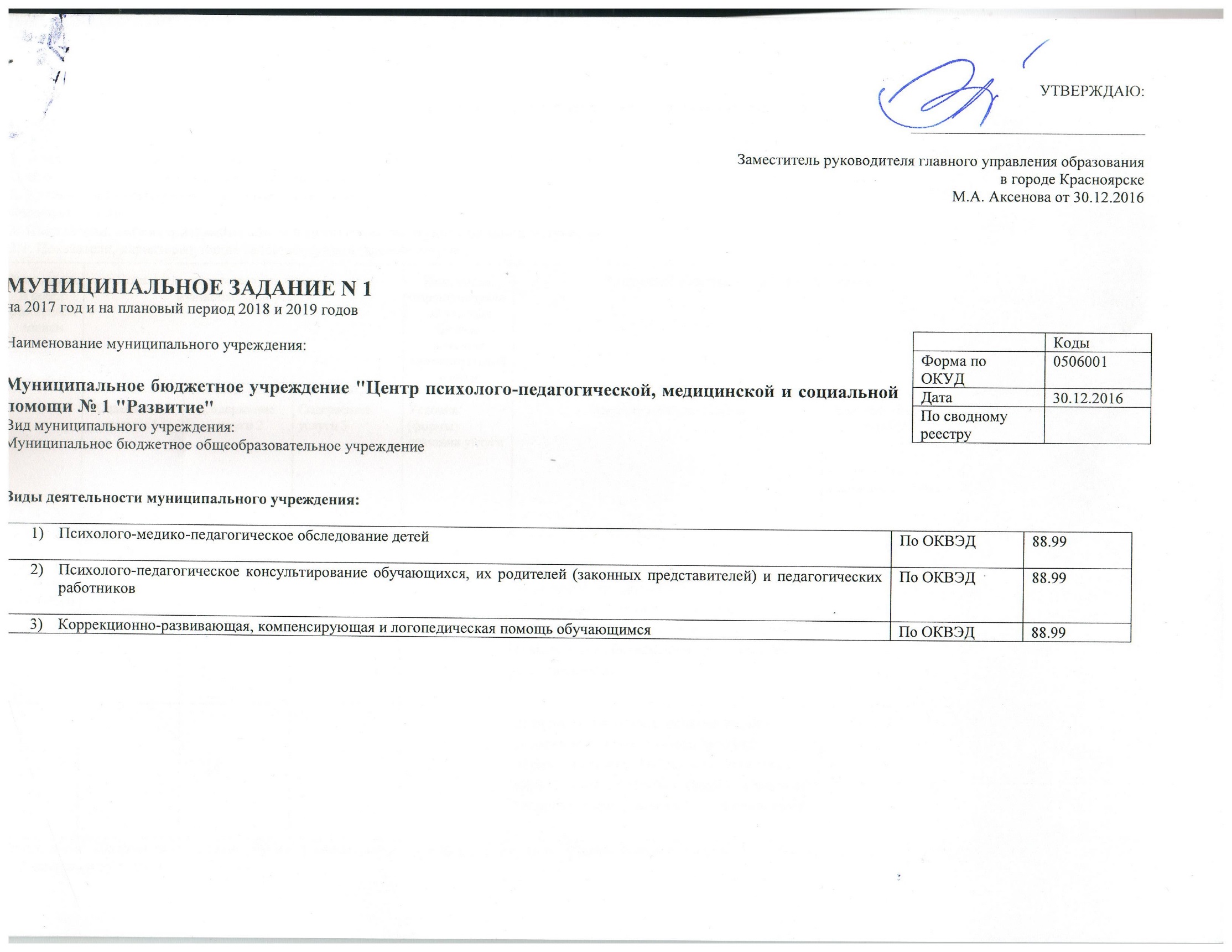 Часть 1. Сведения об оказываемых муниципальных услугахРаздел 11. Наименование муниципальной услугиПсихолого-медико-педагогическое обследование детей2. Категории потребителей муниципальной услугиФизические лица.3. Показатели, характеризующие объем и (или) качество муниципальной услуги:3.1. Показатели, характеризующие качество муниципальной услуги:Допустимые (возможные) отклонения от установленных показателей качества Муниципальной услуги, в пределах которых муниципальное задание считается выполненным (процентов) 90%    3.2. Показатели, характеризующие объем муниципальной услуги:Допустимые (возможные) отклонения от установленных показателей качества Муниципальной услуги, в пределах которых муниципальное задание считается выполненным (процентов) 90%    4. Порядок оказания муниципальной услуги.    4.1.   Нормативные   правовые   акты, регулирующие порядок оказания муниципальной услуги: Федеральный закон 184-ФЗ "Об общих принципах организации законодательных (представительных) и исполнительных органов государственной власти субъектов Российской Федерации";Федеральный закон 131-ФЗ "Об общих принципах организации местного самоуправления в Российской Федерации";Федеральный закон 273-ФЗ "Об образовании в Российской Федерации";Постановление Администрации г. Красноярска от 25.09.2015 № 601 «Об утверждении положения о порядке формирования и финансового обеспечения выполнения Муниципального задания на оказание Муниципальной услуги (выполнение работ) и об оценке выполнения муниципального задания» Приказ Министерства образования и науки Российской Федерации от 29 августа 2013г. № 1008 г.Москва «Об утверждении Порядка организации и осуществления образовательной деятельности по дополнительным общеобразовательным программам»Федеральный закон от 24.06.1999 № 120-ФЗ "Об основах системы профилактики безнадзорности и правонарушений несовершеннолетних"; Письмо Минобрнауки России от 10.02.2015 № ВК-268/07 "О совершенствовании деятельности центров психолого-педагогической, медицинской и социальной помощи"4.2.  Порядок информирования потенциальных потребителей муниципальной услуги.Раздел 21.Наименование муниципальной услугиПсихолого-педагогическое консультирование обучающихся, их родителей (законных представителей) и педагогических работников2. Категории потребителей муниципальной услугиФизические лица.3. Показатели, характеризующие объем и (или) качество муниципальной услуги:3.1. Показатели, характеризующие качество муниципальной услуги:Допустимые (возможные) отклонения от установленных показателей качества Муниципальной услуги, в пределах которых муниципальное задание считается выполненным (процентов) 90%    3.2. Показатели, характеризующие объем муниципальной услуги:Допустимые (возможные) отклонения от установленных показателей качества Муниципальной услуги, в пределах которых муниципальное задание считается выполненным (процентов) 90%    4. Порядок оказания муниципальной услуги.    4.1.   Нормативные   правовые   акты, регулирующие порядок оказания муниципальной услуги: Федеральный закон 184-ФЗ "Об общих принципах организации законодательных (представительных) и исполнительных органов государственной власти субъектов Российской Федерации";Федеральный закон 131-ФЗ "Об общих принципах организации местного самоуправления в Российской Федерации";Федеральный закон 273-ФЗ "Об образовании в Российской Федерации";Постановление Администрации г. Красноярска от 25.09.2015 № 601 «Об утверждении положения о порядке формирования и финансового обеспечения выполнения Муниципального задания на оказание Муниципальной услуги (выполнение работ) и об оценке выполнения муниципального задания» Приказ Министерства образования и науки Российской Федерации от 29 августа 2013г. № 1008 г.Москва «Об утверждении Порядка организации и осуществления образовательной деятельности по дополнительным общеобразовательным программам»Федеральный закон от 24.06.1999 № 120-ФЗ "Об основах системы профилактики безнадзорности и правонарушений несовершеннолетних"; Письмо Минобрнауки России от 10.02.2015 № ВК-268/07 "О совершенствовании деятельности центров психолого-педагогической, медицинской и социальной помощи"4.2.  Порядок информирования потенциальных потребителей муниципальной услуги.Раздел 31.Наименование муниципальной услугиКоррекционно-развивающая, компенсирующая и логопедическая помощь обучающимся 2. Категории потребителей муниципальной услугиФизические лица.3. Показатели, характеризующие объем и (или) качество муниципальной услуги:3.1. Показатели, характеризующие качество муниципальной услуги:Допустимые (возможные) отклонения от установленных показателей качества Муниципальной услуги, в пределах которых муниципальное задание считается выполненным (процентов) 90%3.2. Показатели, характеризующие объем муниципальной услуги:Допустимые (возможные) отклонения от установленных показателей качества Муниципальной услуги, в пределах которых муниципальное задание считается выполненным (процентов) 90%    4. Порядок оказания муниципальной услуги.    4.1.   Нормативные   правовые   акты, регулирующие порядок оказания муниципальной услуги: Федеральный закон 184-ФЗ "Об общих принципах организации законодательных (представительных) и исполнительных органов государственной власти субъектов Российской Федерации";Федеральный закон 131-ФЗ "Об общих принципах организации местного самоуправления в Российской Федерации";Федеральный закон 273-ФЗ "Об образовании в Российской Федерации";Постановление Администрации г. Красноярска от 25.09.2015 № 601 «Об утверждении положения о порядке формирования и финансового обеспечения выполнения Муниципального задания на оказание Муниципальной услуги (выполнение работ) и об оценке выполнения муниципального задания» Приказ Министерства образования и науки Российской Федерации от 29 августа 2013г. № 1008 г.Москва «Об утверждении Порядка организации и осуществления образовательной деятельности по дополнительным общеобразовательным программам»Федеральный закон от 24.06.1999 № 120-ФЗ "Об основах системы профилактики безнадзорности и правонарушений несовершеннолетних"; Письмо Минобрнауки России от 10.02.2015 № ВК-268/07 "О совершенствовании деятельности центров психолого-педагогической, медицинской и социальной помощи"4.2.  Порядок информирования потенциальных потребителей муниципальной услуги.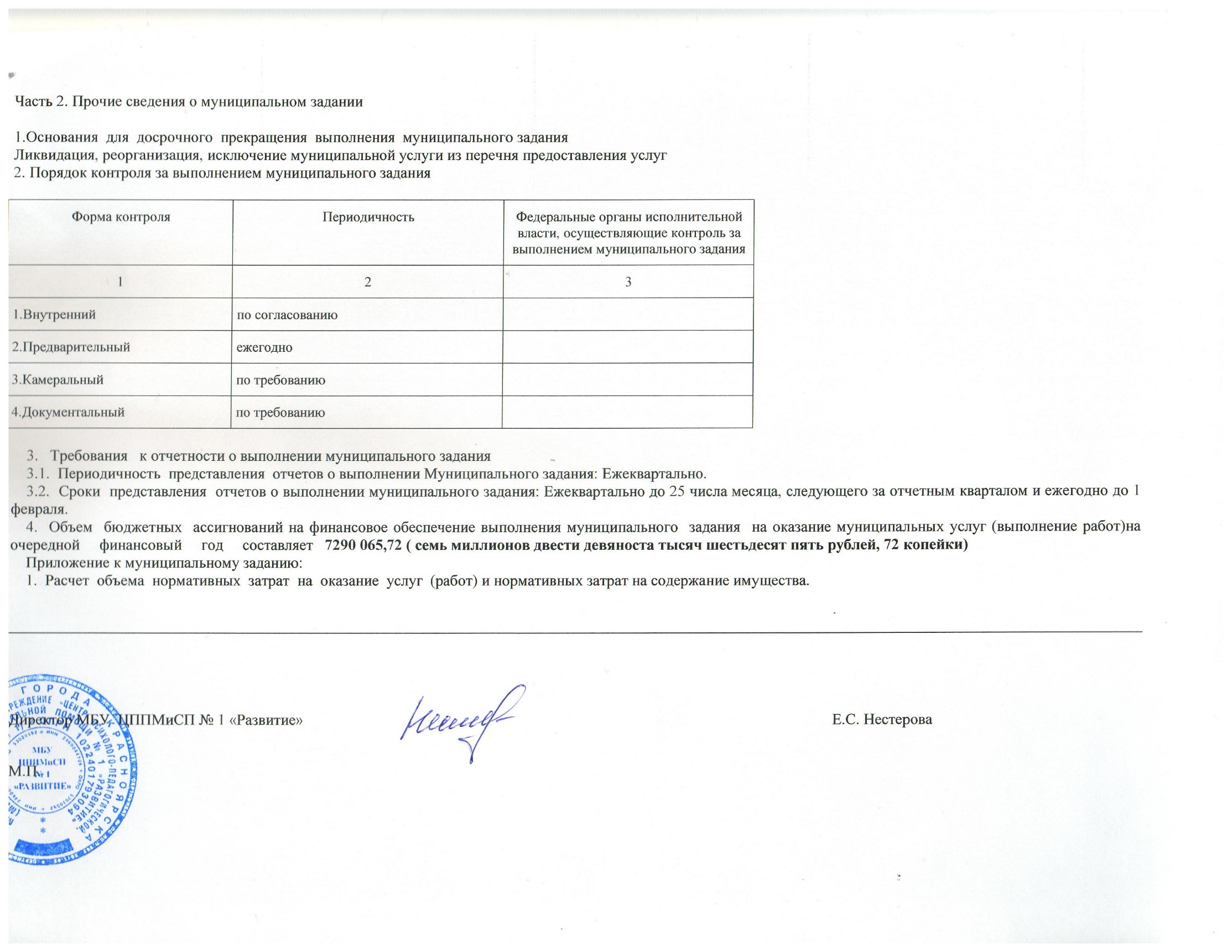 Уникальный номер реестровой записиПоказатель, характеризующий содержание муниципальной услугиПоказатель, характеризующий содержание муниципальной услугиПоказатель, характеризующий содержание муниципальной услугиПоказатель, характеризующий условия (формы) оказания муниципальной услугиПоказатель качества муниципальной услугиПоказатель качества муниципальной услугиПоказатель качества муниципальной услугиЗначение показателя качества муниципальной услугиЗначение показателя качества муниципальной услугиЗначение показателя качества муниципальной услугиУникальный номер реестровой записиСодержание услуги 1Содержание услуги 2Содержание услуги 3Условия (формы) оказания услугиНаименование показателяЕдиница измерения по ОКЕИЕдиница измерения по ОКЕИ201720182019Уникальный номер реестровой записиСодержание услуги 1Содержание услуги 2Содержание услуги 3Условия (формы) оказания услугиНаименование показателяНаименованиекод2017201820191234567891011Г52000000000003007100доля детей, прошедших комплексное обследование  (процент; определяется как отношение количества детей, прошедших комплексное обследование, к количеству обратившихся);%744808080доля подготовленных  рекомендаций в программу сопровождения(процент; определяется как отношение количества подготовленных рекомендаций в программу сопровождения к количеству обратившихся)%744100100100Содержание услуги 1Содержание услуги Содержание услуги Содержание услуги Показатель, характеризующий условия (формы) оказания муниципальной услугиПоказатель объема муниципальной услугиПоказатель объема муниципальной услугиПоказатель объема муниципальной услугиЗначение показателя объема муниципальной услугиЗначение показателя объема муниципальной услугиЗначение показателя объема муниципальной услугиОбщий объем затрат на оказаниеМуниципальной услуги,руб.Общий объем затрат на оказаниеМуниципальной услуги,руб.Общий объем затрат на оказаниеМуниципальной услуги,руб.Содержание услуги 1Содержание услуги 1Содержание услуги 2Содержание услуги 3Условия (формы) оказания услугинаименование показателяединица измерения по ОКЕИединица измерения по ОКЕИ201720182019201720182019Содержание услуги 1Содержание услуги 1Содержание услуги 2Содержание услуги 3Условия (формы) оказания услугинаименование показателянаименованиекодвсеговсеговсего1234567891011121311Г520000000000030071001) Количество потребителей муниципальной услугичеловек7929009009002453922,172453922,172453922,17Способ информирования Состав размещаемой информации Частота обновления 
информации     1. Вывеска на зданииНаименование учреждения, режим работыСвоевременно2.СтендыИнформация о предоставлении муниципальной услугиСвоевременно3.СайтИнформация о предоставлении муниципальной услугиСвоевременноУникальный номер реестровой записиПоказатель, характеризующий содержание муниципальной услугиПоказатель, характеризующий содержание муниципальной услугиПоказатель, характеризующий содержание муниципальной услугиПоказатель, характеризующий условия (формы) оказания муниципальной услугиПоказатель качества муниципальной услугиПоказатель качества муниципальной услугиПоказатель качества муниципальной услугиЗначение показателя качества муниципальной услугиЗначение показателя качества муниципальной услугиЗначение показателя качества муниципальной услугиУникальный номер реестровой записиСодержание услуги 1Содержание услуги 2Содержание услуги 3Условия (формы) оказания услугиНаименование показателяЕдиница измерения по ОКЕИЕдиница измерения по ОКЕИ201720182019Уникальный номер реестровой записиСодержание услуги 1Содержание услуги 2Содержание услуги 3Условия (формы) оказания услугиНаименование показателяНаименованиекод2017201820191234567891011Г53000000000003006100доля педагогических кадров с высшим профессиональным образованием в области коррекционной педагогики и психологии  (процент; определяется как отношение количества педагогов с высшим образованием к  общему числу педагогов);%744100100100Доля детей, родителей, и педагогических работников обратившихся за консультацией (процент, определяется ка отношение количества человек получивших консультацию к общему количеству обратившихся)%744100100100Содержание услуги 1Содержание услуги Содержание услуги Содержание услуги Показатель, характеризующий условия (формы) оказания муниципальной услугиПоказатель объема муниципальной услугиПоказатель объема муниципальной услугиПоказатель объема муниципальной услугиЗначение показателя объема муниципальной услугиЗначение показателя объема муниципальной услугиЗначение показателя объема муниципальной услугиОбщий объем затрат на оказаниеМуниципальной услуги,руб.Общий объем затрат на оказаниеМуниципальной услуги,руб.Общий объем затрат на оказаниеМуниципальной услуги,руб.Содержание услуги 1Содержание услуги 1Содержание услуги 2Содержание услуги 3Условия (формы) оказания услугинаименование показателяединица измерения по ОКЕИединица измерения по ОКЕИ201720182019201720182019Содержание услуги 1Содержание услуги 1Содержание услуги 2Содержание услуги 3Условия (формы) оказания услугинаименование показателянаименованиекодвсеговсеговсего1234567891011121311Г530000000000030061001) Количество потребителей муниципальной услугичеловек7921400140014003817212,263817212,263817212,26Способ информирования Состав размещаемой информации Частота обновления 
информации     1. Вывеска на зданииНаименование учреждения, режим работыСвоевременно2.СтендыИнформация о предоставлении муниципальной услугиСвоевременно3.СайтИнформация о предоставлении муниципальной услугиСвоевременноУникальный номер реестровой записиПоказатель, характеризующий содержание муниципальной услугиПоказатель, характеризующий содержание муниципальной услугиПоказатель, характеризующий содержание муниципальной услугиПоказатель, характеризующий условия (формы) оказания муниципальной услугиПоказатель качества муниципальной услугиПоказатель качества муниципальной услугиПоказатель качества муниципальной услугиЗначение показателя качества муниципальной услугиЗначение показателя качества муниципальной услугиЗначение показателя качества муниципальной услугиУникальный номер реестровой записиСодержание услуги 1Содержание услуги 2Содержание услуги 3Условия (формы) оказания услугиНаименование показателяЕдиница измерения по ОКЕИЕдиница измерения по ОКЕИ201720182019Уникальный номер реестровой записиСодержание услуги 1Содержание услуги 2Содержание услуги 3Условия (формы) оказания услугиНаименование показателяНаименованиекод2017201820191234567891011Г54000000000003005100доля педагогических кадров с высшим профессиональным образованием в области коррекционной педагогики и психологии  (процент; определяется как отношение количества педагогов с высшим образованием к  общему числу педагогов);%74410010010011Г54000000000003005100доля детей получающих коррекционно-развивающую, компенсирующую и логопедическую помощь(процент; определяется как отношение количества детей получающих коррекционно-развивающую, компенсирующую и логопедическую помощь к количеству обратившихся)%744100100100Содержание услуги 1Содержание услуги Содержание услуги Содержание услуги Показатель, характеризующий условия (формы) оказания муниципальной услугиПоказатель объема муниципальной услугиПоказатель объема муниципальной услугиПоказатель объема муниципальной услугиЗначение показателя объема муниципальной услугиЗначение показателя объема муниципальной услугиЗначение показателя объема муниципальной услугиОбщий объем затрат на оказаниеМуниципальной услуги,руб.Общий объем затрат на оказаниеМуниципальной услуги,руб.Общий объем затрат на оказаниеМуниципальной услуги,руб.Содержание услуги 1Содержание услуги 1Содержание услуги 2Содержание услуги 3Условия (формы) оказания услугинаименование показателяединица измерения по ОКЕИединица измерения по ОКЕИ201720182019201720182019Содержание услуги 1Содержание услуги 1Содержание услуги 2Содержание услуги 3Условия (формы) оказания услугинаименование показателянаименованиекодвсеговсеговсего1234567891011121311Г540000000000030051001) Количество потребителей муниципальной услугичеловек7923803803801036100,471036100,471036100,47Способ информирования Состав размещаемой информации Частота обновления 
информации     1. Вывеска на зданииНаименование учреждения, режим работыСвоевременно2.СтендыИнформация о предоставлении муниципальной услугиСвоевременно3.СайтИнформация о предоставлении муниципальной услугиСвоевременно